NORMAS DE SEGURANÇA(EXERCÍCIOS,SIMULACROS E SITUAÇÕES DE EMERGÊNCIA)(Tendo em conta o Plano de Emergência da Escola)ALUNOSAssim que soar o sinal de alarme (toque contínuo da campainha durante cerca de um minuto) deverás seguir as instruções de evacuação.Se estiveres numa aula, ouve as instruções do teu professor. O aluno mais perto da porta de saída levanta-se, abre a porta e sai da sala apressadamente mas sem correr – é o chefe de fila – devendo ir num passo que permita que todos os alunos da turma o acompanhem até ao ponto de encontro mais próximo, sem que a turma se desligue da fila.Todos os alunos saem da sala em fila e por ordem - a primeira fila a sair é a que está mais perto da porta e a última a mais afastada – os alunos delegados e subdelegados deverão colaborar na organização da saída da sala com o professor e controlar a ordem da fila da turma até ao ponto de encontro.Não deverás perder tempo com os materiais, deixa-os onde estão – o importante é saíres sem perda de tempo e ordeiramente.É muito importante manter a calma aconteça o que acontecer. Seja qual for o local da escola onde estiveres num exercício de emergência, ou situação real, segue até ao ponto de encontro mais próximo tendo em conta estas instruções.Segue sempre até ao ponto de encontro mais próximo quando soar o alarme. Se estiveres nos pisos superiores, desce as escadas sem precipitações, junto à parede, mantendo a tua posição na fila, sem empurrar e em silêncio. Quando chegares ao ponto de encontro deverás ficar na fila da tua turma para que o teu professor possa fazer a contagem do número de alunos. A fila deverá ficar afastada dos portões da escola para que as forças de segurança possam entrar em caso de necessidade. Deverás também dar meia volta e voltares-te para o professor – cerra-fila. Permanece no ponto de encontro, em silêncio, aguardando instruções da equipa de segurança responsável pelo exercício ou simulacro - professores, funcionários, bombeiros ou polícia.Só podes abandonar o ponto de encontro quando tiveres ordens superiores para o fazer - essa ordem será dada pelos responsáveis da segurança. Quando abandonares o local seguirás o professor – que passa a ser o chefe de fila – até à sala, ou ao local onde te encontravas.É muito importante que todos cumpram as instruções rigorosamente, pois em caso de ocorrer uma calamidade, as possibilidades de salvamento são maiores. Lembra-te que o bem mais precioso que temos é a nossa vida!PONTOS DE ENCONTRO          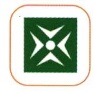 ENTRADA PRINCIPAL DA ESCOLA – em frente ao Edifício E, no pátio de entrada da escola.- Para todas as pessoas que estiverem no Edifício E e que saiam pelas escadas interiores do mesmo.JUNTO AO GINÁSIO – no pátio junto ao ginásio situado por baixo do bar.- Para todas as pessoas que estiverem no Edifício A que saiam pelas escadas interiores ou exteriores (de emergência) - Para as pessoas que estiverem no Edifício E e que saiam pela escada exterior (de emergência). - Para quem estiver no Edifício D (oficinas). - Para quem estiver no edifício do ginásio.CENTRO DOS CAMPOS DESPORTIVOS - Para quem estiver nos campos desportivos ou áreas adjacentes.   PERCURSOS DE EVACUAÇÃO      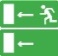 • EDIFÍCIO E – Todas as pessoas que estiverem neste edifício devem seguir as direções indicadas pelas placas de emergência até ao ponto de encontro mais próximo. Os percursos pelas escadas interiores deste edifício irão até ao ponto de encontro situado na entrada principal da escola. O percurso pela escada exterior (emergência) levará as pessoas até ao pátio central, onde deverão ainda ir para a esquerda, descendo pelas escadas que ladeiam o edifício do borboletário até ao ponto de encontro junto ao ginásio.• EDIFÍCIO A - Todas as pessoas que estiverem neste edifício devem seguir as direções indicadas pelas placas de emergência até ao ponto de encontro junto ao ginásio.Os percursos pelas escadas interiores deste edifício irão levar as pessoas até ao corredor que dá acesso ao bar, devendo sair até ao pátio central, ir para a direita e descer as escadas em frente ao bar até ao ponto de encontro. Os percursos pelas escadas exteriores deste edifício (escadas de emergência) irão levar as pessoas até às traseiras do edifício, devendo-se contorná-lo pela esquerda, em direção ao ginásio e descer as escadas nas traseiras do bar (escadas de emergência) até ao ponto de encontro. • EDIFÍCIO D - Todas as pessoas que estiverem neste edifício devem seguir até ao ponto de encontro junto ao ginásio. Se estiverem na parte de cima deverão descer e seguir até ao ponto de encontro• CAMPOS DESPORTIVOS – Deverão ir para o centro dos campos.• OUTROS LOCAIS - Deverão ir para o ponto de encontro mais próximo.NOTA --No percurso de retorno aos Edifícios A e E as turmas deverão fazer o percurso oposto ao da evacuação, no entanto, as turmas que utilizaram as escadas exteriores (ou de emergência) deverão utilizar as escadas interiores mais próximas.